OSNOVNA ŠKOLA AUGUSTA HARAMBAŠIĆA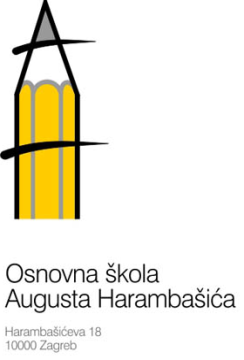 HARAMBAŠIĆEVA 18, 10000 ZAGREBe-mail: os-zagreb-029@os-aharambasica-zg.skole.hrTel. 2312-920 Fax. 2441-535KLASA: 007-02/22-02/06URBROJ: 251-144-22-1Zagreb, 26. kolovoza 2022.                                      POZIV za 12. sjednicu       Školskog odboraSjednica će se održati u četvrtak 1. rujna 2022. godine s početkom u 8:00 sati u školi.Za sjednicu se predlaže slijedeći dnevni red:1. Verifikacija zapisnika 11. sjednice Školskog odbora2. Nabava udžbenika3. Suglasnost za zapošljavanje po natječaju4. Najam školskog prostora5. Pitanja, prijedlozi, obavijesti   				                                            Predsjednik Školskog odbora:         Dejan Jakšić, prof.